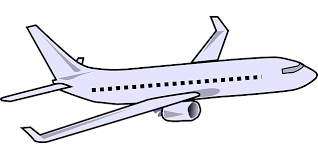 “When everything seems to be 
going against you, remember that the airplane takes off against the wind, 
not with it.”--Henry Ford--